STRUCTURENom de la structure :	Adresse :	Numéro SIRET de l’entreprise : 	Type de structure (collectivité, association, entreprise…) : 	Secteur d’activité : 	Interlocuteur :	Fonction : 	Téléphone : 	Mail : 	Nbre. de salarié(e)s : 	Budget global (ou CA) ; 	Nbre. d’administrateurs-trices : 	Nbre. de cadres : 	Nbre. d’adhérent(e)s/ d’usagers : 	Nbre. de sites géographiques et localisation : 	OPCA / Financeur de la formation : 	Numéro d’adhérent : 	Interlocuteur OPCO ou autre financeur : (nom, prénom, adresse, téléphone, mail) : 	Coordonnées et fonction du responsable (signataire de la convention de formation) : 	STAGIAIRENom et prénom : 	Fonction : 	AdresseTéléphone : 	Mail : 	Situation professionnelle :Id Pôle Emploi (le cas échéant) :Niveau du diplôme le plus élevé :Nombre d’années d’expérience professionnelle :Vous êtes porteur d’un handicap ? oui           nonQuel est votre mode prévisionnel de financement : Plan de formation entreprise : □ financement direct ou □ financement OPCOCongé individuel de formationVia Pôle EmploiPersonnelAutre (à préciser) : ………………………………………………………………………………………………………………….Type d’action de formation (article L 6313-1 du Code du travail) : (à cocher)Action de préformation et de préparation à la vie professionnelle (pour toute personne sans qualification et sans contrat de travail) ;Action d’adaptation et de développement des compétences des salariés ; Action de promotion de la mixité dans les entreprises, de sensibilisation à la lutte contre les stéréotypes sexistes et pour l’égalité professionnelle entre les femmes et les hommes ;Action d’acquisition, d’entretien ou de perfectionnement des connaissancesAction de promotion professionnelle (permettant d’accéder à une qualification plus élevée) ; Action de conversion ;Action de qualification ; Action de formation relative à l’économie et à la gestion de l’entreprise pour des salariésExpériences professionnelles et engagements dans le secteur de l’économie socialeAutres expériences professionnellesFormations suivies (formation initiale et continue)Attente(s) et intérêt par rapport à la formation :Avez-vous un projet sur lequel appuyer votre formation ?Si oui, merci de le résumer 10 lignes en précisant à quel stade vous en êtes.Ces 10 lignes seront reprises dans le livret d’accueil de la formation pour présenter votre projet, si votre inscription est validée. Veillez à ce que ce texte soit suffisamment explicite svp.Quelles sont les problématiques relatives à la fonction managériale que vous souhaitez aborder au cours de cette formation (gouvernance, organisation, GRH, gestion….) ?Quels sont les chantiers à développer à court et moyen terme ? Quelles sont les problématiques actuelles de votre entreprise ? Quelles sont vos attentes par rapport à la formation ?Vous souhaitez intégrer notre cursus de formation, préparant au métier de Facilitateur de Tiers-Lieux ; afin de dresser un premier état des lieux et d’en tenir compte au cours de votre parcours de formation, nous vous demandons de répondre en toute honnêteté aux intitulés suivants :AUTO-EVALUATION AVANT ENTREE EN FORMATIONModule 1 – Socle TransversalModule 2 – Gestion & PilotageModule 3 – Dynamique de CoopérationModule 4 – Fonctionnement et InterfacesMerci pour vos réponses.PIECES À TRANSMETTRE AU DOSSIER à formation@tierslieux.netLe présent formulaire dûment rempliVotre curriculum vitaeVotre photoNom et qualité de la structureDatesFonctions exercées/ Postes occupés (rémunérés ou bénévoles)Nom et qualité de la structureDatesFonctions exercées/ Postes occupés (rémunérés ou bénévoles)AnnéeOrganisme ou l’établissementNature de la formation (initiale et continue)Je maîtrise complètement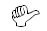 Je ne maîtrise pas complètementJe ne maîtrise pas du toutAujourd’hui, je suis capable de :Donner une définition précise d’un Tiers-LieuPrésenter les publics utilisateurs de Tiers-LieuxCartographier les Tiers-Lieux de ma régionExpliquer le fonctionnement d’un Tiers-LieuSituer mon projet dans mon environnementDéfinir l’éthique de mon Tiers-LieuAnalyser mon environnementDévelopper une stratégie d’organisationCréer un cadre de référenceDéfinir les domaines d’activités stratégiquesMettre en place un plan d’actionDéfinir la posture de facilitateurComprendre les enjeux de la documentationModifier une documentation existanteTOTAL :Aujourd’hui, je suis capable de :Construire le prévisionnel de mon projetLister les charges liées à mon activitéDéfinir l’équilibre financier de mon projetTrouver des financementsAnalyser les résultats financiersPiloter financièrement une structureChoisir le régime fiscal de ma structureTrouver le bail qui convientAppréhender les mécanismes de programmation de mon Tiers-LieuxAppréhender les normes et obligationsTOTAL :Aujourd’hui, je suis capable de :Animer un lieu Animer une communautéAnimer des projetsDéfinir les principes fondamentaux d’un Tiers-LieuDéfinir les besoins des utilisateursAccueillir les utilisateursAdministrer un espace de travail partagéCommuniquer sur cet espaceAppréhender les besoins de collaborationFavoriser les besoins de collaborationRédiger un communiqué de presseCréer une base de données presseCommuniquer auprès d’un large publicCréer des outils de communication externeOrganiser un évènementCommuniquer en  interneMettre en place un «process » de communicationInterneTOTAL :Aujourd’hui, je suis capable de :Créer une dynamique au sein de ma structureComprendre les mécanismes de coopération propres aux Tiers-LieuxMettre en place des partenariats avec l’extérieurAnalyser mon projet professionnelDéfinir le rôle du facilitateurComprendre la place du facilitateurIdentifier le public d’un Tiers-LieuConstituer une communautéOrganiser une communautéCréer un process d’accueilIdentifier les différents profils utilisateurs d’un Tiers-LieuAdapter mes réponses en fonctions des utilisateursComprendre sur quoi repose une relation de qualitéIdentifier les signes déclencheurs de la dégradation d’une relationDéfinir le rôle d’un médiateur professionnelTOTAL :